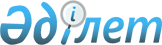 Об обеспечении закупки в государственные ресурсы зерна урожая 1995 годаПостановление Кабинета Министров Республики Казахстан от 21 марта 1995 г. N 309
      


Сноска. Утратило силу, за исключением пункта 2, постановлением Правительства РК от 13.03.2009 


 № 301 


.



      2. Признать целесообразным образовать Государственную продовольственную контрактную корпорацию, которой заключить соответствующие договоры на закупку зерна с вышеуказанными зерновыми компаниями по цене, эквивалентной не более 80 (восьмидесяти) долларов США за одну тонну мягкой пшеницы 3-го класса в момент закладки на хранение. 



      Министерству сельского хозяйства и Министерству финансов Республики Казахстан внести по данному вопросу согласованное предложение. 



      


Сноска. Пункт 2 с изменениями, внесенными постановлением КМ РК от 25.04.1995 


 N 549 


.




      Премьер-министр




      Республики Казахстан


					© 2012. РГП на ПХВ «Институт законодательства и правовой информации Республики Казахстан» Министерства юстиции Республики Казахстан
				